Занятие 12, 13.РазверткиВопросы для самопроверки:Что называют разверткой поверхности?Какие поверхности называют развертывающимися и какие неразвертывающимися?Укажите основные свойства разверток.Задача 1 . Построить горизонтальную, фронтальную и профильную проекции конуса и проекцию сечения данного конуса фронтально-проецирующей плоскостью. Определить натуральную величину сечения. Данные к задаче для своего варианта приведены в табл. Пример выполнения листа приведен Данные к задаче 1,2	Указания к решению задачи  	В левой половине листа начертить в тонких линиях три проекции конуса с сечением. Круговой конус – поверхность второго порядка. Плоскость, не проходящая  через его вершину, пересекает конус по окружности, эллипсу или параболе, если она расположена по одну сторону от вершины, и по гиперболе, если она пересекает его по обе стороны от вершины. В данной задаче указанная фронтально проецирующая плоскость пересекает конус по эллипсу. 	Горизонтальную и профильную проекции линий пересечения строят по точкам. Обязательно отмечают характерные точки, и построив ряд точек, обводят их по лекалам. 	Действительная величина фигуры сечения определена методом замены плоскостей проекций.  	Поэтапное решение задачи:1. Окружность поделим на 12 частей и проведем 12 образующих на горизонтальной и фронтальной плоскостях проекций. Большая ось эллипса – 1-7 (1 - 7), малая ось расположена на середине большой оси и равна значению 2у.2. Фронтальные проекции сечения находим на пересечении секущей плоскости с образующими (1, 2. и …7). Находим горизонтальные и профильные проекции точек сечения.3. Точка 4 данного сечения принадлежит профильным очерковым образующим.4. Находим натуральную величину сечения. Эллипс может быть построен по осям или с помощью размеров ряда точек.	Задача 2. Построить развертку поверхности усеченного конуса. Данные к задаче – построенная задаче 1. Указания к решению задачи  2 В правой части листа строится развертка конуса. Все вспомогательные графические построения для выполнения развертки поверхности конуса выполнить в тонких линиях. 	Развертка боковой поверхности конуса вращения - круговой сектор с углом  = R· 360/L, где R – радиус окружности основания конуса вращения, L – длина образующей. Для построения этого сектора основание делят, например, на 12 частей и по частям отмечают его на окружности радиуса, равного L. На развертке конуса строят прямолинейные образующие, действительная величина отрезков которых находится методом вращения (рис.10). При построении развертки усеченного конуса вначале строится полный конус, а затем отсекаемая часть отбрасывается, т.е. строится фигура сечения. Линии построения не стираются. 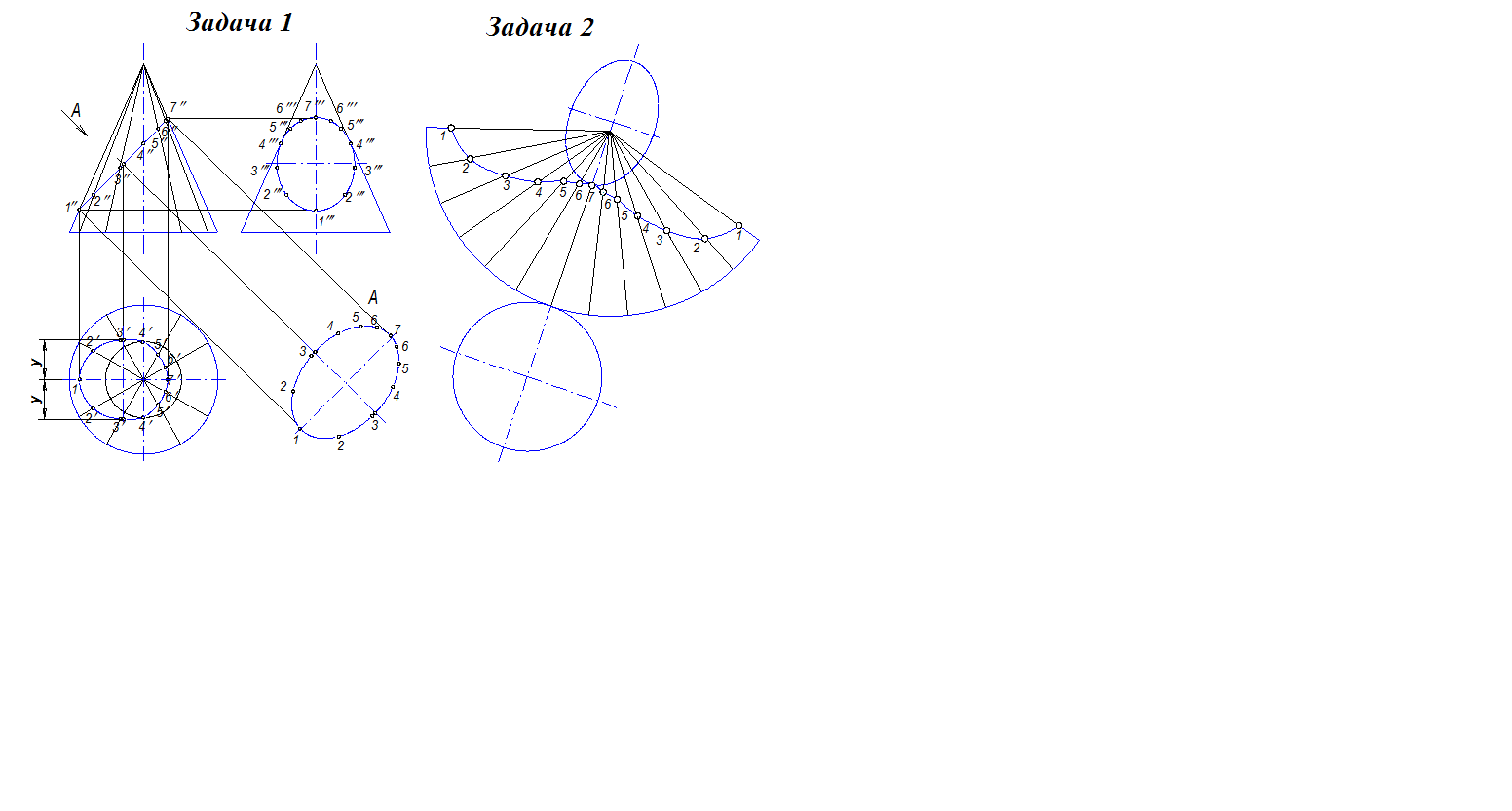 Вари-антD HhAhBВари-ант DHhAhB160701060116070-3040260701050126070-3045360701040136070-205546070-2030146070-10455607004515607003066070-2050168065104076070-2060178065154086070-3050188065104596070-3060198065-1535106070-3050208065040